всв оссиис	олимп	шкoльникoвпoocнoвwsEзomcнocтижизнEдzятzльнocти(МУ  НИ  ЦИ  ПАЛ   b НЫЙ ЭTAП)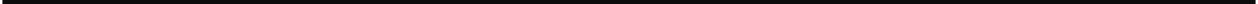 ТАКТИЧЕСКАЯ  KAPTA  ПРАКТИЧЕСКОГО TУPAучастника возрастной группы (9-11 классов)Нод/шифо  vчастника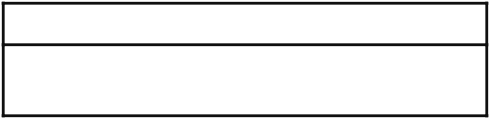 КОМБИНИРОВАННАЯ ПОЛОСА ВЫЖИВАНИЯ С ЭЛЕМЕНТАМИ ОКАЗАНИЯ ПЕРВОЙ ПОМОЩИ  ПОСТРАДАВШИМ  И OCHOB ВОЕННОЙ СЛУЖБЫМаксимальная  оценка - 100 балловКомбинированная полоса выживания с элементами оказания первой помощи пострадавшим преодолевается участниками средней возрастной группы на местности, и представляет собой дистанцию, не менее 100 м., на которой выполняется 10 комбинированных заданий по выживанию в условиях природной среды, действиям в чрезвычайных ситуациях природного и техногенного характера,  оказанию  первой помощи  пострадавшим.Для прохождения комбинированной полосы выживания устанавливается контрольное время, отдельно: для девушек и для юношей. По истечении контрольного времени участник прекращает выполнение задания, за невыполненные задания баллы не начисляются.Общее время прохождения комбинированной полосы выживания с элементами оказания первой помощи пострадавшим фиксируется членом жюри:секундомер   включается   членом   жюри  на  линии   старта   по  команде стартера:«Внимание! Марш!»;секундомер выключается членом жюри после прохождения участником всех зои дистанции в момент пересечения финишной черты.Задание 1. Постраdавший лежит на спине в состоянии клинической смерти после отравления  проdуктами  горения. Окажите первую медицинскую помощь.Оценна задания. Максимальная оценка за правильно выполненное задание —20 баппов.— после этой ошибки дальнейшие действия теряют смысл, и по заданию 1 выставляется оценка — 0 баллов.Задание 2. Пострадавший с артериальным кровотечением из бедренной артерии кричит от боли. Окажите первую медицинскую помощь.Оценна задания. Максимальная оценка за правильно выполненное задание —20 баппов.после этой ошибки дальнейшие действия теряют смысл, и по заданию 2 выставляется оценк—а    0 баллов.Задание 3. Пострадавший неподвижно пежит на спине в состоянии коіпы.Оценна задания. Максимальная оценка за правильно выполненное задание —20 баппов.— после этой ошибки дальнейшие действия теряют смысл, и выставляется оценка — 0 баллов.Общие ошибки и  погрешности— после этой ошибки дальнейшие действия теряют смысл, и выставляется оценка — 0 баллов.Задание 4. Передача сигнапов бедствия передаваемых местамиОценна задания. Максимальная оценка за правильно выполненное задание - S баппов.после этой ошибки дальнейшие действия теряют смысл, и по заданию 4 выставляется оценк—аЗадание 5. Вязание узлов.0 балловОценна задания. Максимальная оценка за правильно выполненное задание — Ј0 баппов.* — после этой ошибки дальнейшие действия теряют смысл, и по заданию 5 выставляется оценка — 0 балловКлюч к карточкам-заданиям:«Восьмерка» («фламандская петля»)«Брамшкотовый», «академический»«Узел среднего» («австрийский  проводник», «бергшафт»)«Булинь» («беседочный»)«Стремя»Задание  6.  Преодопение	препятствия	по   бревну  с  помощью	горизонтапьногоіпаятника.Оценна  задания.  Максимальная   оценка  за  правильно  выполненное   задание  — 20Условия:  контрольное  время-90 секунд*	после этой ошибки дальнейшие действия теряют смысл, и выставляется оценк—а	0 баллов.Задание 7. Гушеиие усповного очага пожара от внутреннего пожарного крана.Оценна задания. Максимальная оценка за правильно выполненное задание - 20 баппов.Условия: контрольное время-180 секунд* — после этой ошибки дальнейшие действия теряют смысл, и выставляется оценка — 0 баллов.Задание 8. Преоdолелпе зоны химического заражения.Оценка задания. Максимальная оценка за правильно выполненное задание —20 баллов.Условия: контрольное вpeіпя-210 сенунд*	после этой ошибки дальнейшие действия теряют смысл, и выставляется оценк—а	0 баллов.Задание 9. Неполная разборка-сборка модели массогабаритной автомата (ММГ, AHM,Ак-74ј.Оценка задания. Максимальная оценка за правильно выполненное задание —S баппов.— после этой ошибки дальнейшие действия теряют смысл, и выставляется оценка — 0 баллов.Задание 10. Уничтожение огневой точни усповного противника ружейным огнём.Оценна задания. Максимальная оценка за правильно выполненное задание - 20 баппов.Условия:  контрольное  время-180 секунЬ— после этой ошибки дальнейшие действия теряют смысл, и выставляется оценка — 0 баллов.Превышение контрольного времени прохождения полосы препятствий	 		секунд Начислено штрафных баллов за превышение контрольного времени			баллов Сумма штрафных баллов 	ВСЕГО НАБРАНО БАЛЛОВ  				Председатель жюри практического mypa  	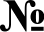 Перечень ошибок и погрешностей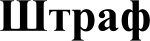 Не проверено наличие пульса на сонной артерии5 балловНе сделано освобождение грудной клетки от одежды иослабление поясного ремня5 балловУдар нанесен по мечевидному отростку10 баллов*Удар нанесен поперек грудины.5 балловПри вдохе ИВЛ не запрокидывается голова пострадавшего5 балловВдох ИВЛ сделан без использования защитной маски10 баллов*При вдохе ИВЛ не зажимается нос пострадавшего5 балловПерелом каждого ребра при проведении HMC3 баллаВ течение  5-ти  минут от начала старта не появилась реакцияЗ]ЗЗЧКОВ10 баллов*№Перечень ошибок и погрешностейШтрафКровотечение не остановлено в течение 1 минуты от начала старта10 баллов*Жгут наложен без опорного предмета5 балловНе отмечено время наложения жгута5 балловНе вызвана скорая помощь5 баллов№Перечень ошибок и погрешностейШтраф1.Не проверено наличие пульса на сонной артерии10 баллов*2.Поворот на живот не сделан в течение 2-х минут от начала старта10 баллов*3.При повороте не  подстрахован шейный отдел позвоночника5 баллов№Перечень ошибок и погрешностейШтраф1.Не вызваны спасательные службы10 баллов*2.Не указан адрес места происшествия4 балл3.Не указано число пострадавших1 балл№Перечень ошибок и погрешностейШтраф1Неправильно изображён сигнал бедствия5 баллов2Сигнал бедствия показан по окончании контрольного времени2 балла3Отказ от выполнения задания5 баллов*4Помощь со стороны5 баллов*№Перечень ошибок и погрешностейШтраф1.Отсутствие  контрольного узла5 баллов2.Перекручены пряди в узле5 баллов3.Неправильно завязан узел10 баллов*4.Завязан не тот узел10 баллов*№Перечень ошибок и погрешностейШтраф1.Заступ за контрольную линиюI балл2.Срыв5 баллов3.Падение10 баллов*3зПеречень ошибок и погрешностейШтраф1.Неправильно выбран пожарный рукав5 баллов2.Не обнаружена неисправность пожарного рукава5 баллов3.Неправильно выбран пожарный ствол5 баллов4.К пожарному крану подсоединен не исправный пожарный рукав10 баллов*5.Не соединена рукавная линия10 баллов*6.Не открыт кран подачи воды на пожарном стволе5 баллов7.Вентиль внутреннего пожарного крана открыт до прокладки]3	ilBHOЙ   ЛИНИИ К ОЧЗГ	ЗіlГОЈЭіlНИЯ10 баллов*№Перечень ошибок и погрешностейШтраф1.Контрольный спуск произведён до отделения магазина5 баллов*2.Досыл затворной рамы рукойlбалл3.Не произведён осмотр патронника2 балла4.Не отделён затвор от затворной рамы2 балла5.Не откручен компенсатор (пламегаситель) — для AK-742 балла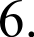 Не спущен курок с боевого взводаlбалл7.Автомат не поставлен на предохранительlбалл8.Остались не присоединённые к автомату детали (за каждую неприсоединённую деталь)lбалл9.Превышение контрольного времени (за каждую секунду,затраченную участником сверх контрольного времени)lбалл№Перечень ошибок и погрешностейШтраф1.Не поражена мишень (за каждую непоражённую мишень)3 балла2.Огонь открыт без команды судьи5 баллов3.Оружие направлено на людей10баллов*